T.C.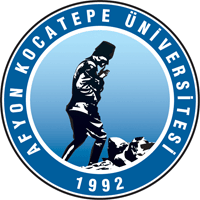 AFYON KOCATEPE ÜNİVERSİTESİSAĞLIK BİLİMLERİ ENSTİTÜSÜ      TEZSİZ YÜKSEK LİSANS DÖNEM PROJESİ YETERLİK TUTANAĞI                                                                                                                                  Tarih: …./..../201…                                                                                                                                     Danışmanın                                                                                                                                          İmzasıMADDE 38 – (1) Kredili derslerinden ve dönem projesinden başarılı olmak kaydıyla, dönem projesinin dijital kopyası ile en az bir adet ciltlenmiş nüshasını dönem projesini başarıyla tamamladığı tarihten itibaren bir ay içinde enstitüye teslim eden öğrenciye EYK kararıyla tezsiz yüksek lisans diploması verilir. EYK başvuru halinde teslim süresini en fazla bir ay daha uzatabilir. Bu koşulları yerine getirinceye kadar öğrencinin mezuniyet işlemlerine başlanmaz. Öğrenci öğrencilik haklarından yararlanamaz.(2) Tezsiz yüksek lisans diploması üzerinde, öğrencinin kayıtlı olduğu EABD/EASD’deki programın YÖK tarafından onaylanmış adı bulunur.ÖğrencininAdı SoyadıÖğrencininNumarası Anabilim Dalı Anabilim DalıProje KonusuProje Konusu Proje Danışmanı Proje DanışmanıProje Çalışmasının SonucuProje Çalışmasının Sonucu         YETERLİ                                                            YETERSİZ